NABÍDKA NA WORKSHOP PROSTOR KRAJINY 						      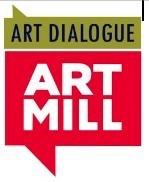 FAKULTA UMĚNÍ A ARCHITEKTURY  Technická univerzita v Liberci  Studentská 1402/2461 17 Liberec 1       IČO: 46747885 DIČ: CZ46747885 ArtMill CENTER /ArtDialog   Miřenice 36  34 101 Horažd’ovice IČO: 26665301 Věc: Nabídka na zajištění workshopu PROSTOR KRAJINY ve dnech 3. 10. – 9. 10. 2021 v prostorách kreativního centra ArtMill.Částka na zajištění workshopu: 63 350 KčV Miřenicích dne  7. 9. 2021Barbara Benish Telefon:   Email:      ArtMill Center for Sustainable Creativity www.artmill.eu        www.art-dialogue.org 